                        РЕШЕНИЕ						КАРАР             от  «__»_________2017                                               № _____Об утверждении Положения о порядке формирования, ведения, опубликования Перечня муниципального имущества Высокогорского муниципального района
Республики Татарстан, свободного от прав третьих лиц (за исключением имущественных прав субъектов малого и среднего предпринимательства), предназначенного для передачи во владение и (или) пользование на долгосрочной основе субъектам малого и среднего предпринимательства и организациям, образующим инфраструктуру поддержки субъектов малого и среднего предпринимательстваВ соответствии с Федеральным законом от 24 июля 2007 года № 209-ФЗ «О развитии малого и среднего предпринимательства в Российской Федерации», Федеральным законом от 22 июля 2008 года № 159-ФЗ «Об особенностях отчуждения недвижимого имущества, находящегося в государственной собственности субъектов Российской Федерации или в муниципальной собственности и арендуемого субъектами малого и среднего предпринимательства, и о внесении изменений в отдельные законодательные акты Российской Федерации», Федеральным законом от 6 октября 2003 года № 131-ФЗ «Об общих принципах организации местного самоуправления в Российской Федерации», Уставом Высокогорского муниципального района Республики Татарстан Совет Высокогорского муниципального района  РЕШИЛ:Утвердить Положение о порядке формирования, ведения, опубликования Перечня муниципального имущества Высокогорского муниципального района Республики Татарстан, свободного от прав третьих лиц (за исключением имущественных прав субъектов малого и среднего предпринимательства), предназначенного для передачи во владение и (или) пользование на долгосрочной основе субъектам малого и среднего предпринимательства и организациям, образующим инфраструктуру поддержки субъектов малого и среднего предпринимательства, согласно приложению.2. Обнародовать настоящее постановление разместив на официальном сайте Высокогорского муниципального района http://vysokaya-gora.tatarstan.ru/ и на портале правовой информации Республики Татарстан http://pravo.tatarstan.ru.3. Контроль за исполнением настоящего решения возложить на постоянную комиссию по вопросам законодательства, законности правопорядка и депутатской этике.Председатель Совета,Глава муниципального района                                                                Р.Г. Калимуллин         Приложение к решению Совета Высокогорского муниципального района от ________ № __________2017г.ПОЛОЖЕНИЕо порядке формирования, ведения, опубликования Перечня муниципального имущества Высокогорского муниципального района Республики Татарстан, свободного от прав третьих лиц (за исключением имущественных прав субъектов малого и среднего предпринимательства), предназначенного для передачи во владение и (или) пользование на долгосрочной основе субъектам малого и среднего предпринимательства и организациям, образующим инфраструктуру поддержки субъектов малого и среднего предпринимательства                                                   1. Общие положения.1.1. Настоящее положение определяет порядок формирования, ведения, опубликования Перечня муниципального имущества Высокогорского муниципального района Республики Татарстан, свободного от прав третьих лиц (за исключением имущественных прав	субъектов	малого	и	среднегопредпринимательства), предназначенного для передачи во владение и (или) пользование на долгосрочной основе субъектам малого и среднего предпринимательства и организациям, образующим инфраструктуру поддержки субъектов малого и среднего предпринимательства (далее - Перечень).          1.2.   Муниципальное имущество,	 включенное в Перечень,	 может быть использовано в целях предоставления его во владение и (или) в пользование на долгосрочной основе субъектам малого и среднего предпринимательства и организациям, образующим инфраструктуру поддержки субъектов малого и среднего предпринимательства.1.3.	Муниципальное имущество,	включенное	в Перечень,	не подлежитотчуждению в частную собственность, за исключением возмездного отчуждения такого имущества в собственность субъектов	малого	и	среднегопредпринимательства в соответствии с частью 2.1. статьи 9 Федерального закона от 22	июля 2008 года № 159-ФЗ «Об	особенностях отчуждения	недвижимого имущества, находящегося в государственной собственности субъектов Российской Федерации или в муниципальной собственности и арендуемого субъектами малого и среднего предпринимательства, и о внесении изменений в отдельные законодательные акты Российской Федерации».2. Порядок формирования, ведения, опубликования Перечня имущества.2.1. В Перечень муниципального имущества для оказания имущественной поддержки субъектам малого и среднего предпринимательства и организациям, образующим инфраструктуру поддержки малого и среднего предпринимательства в Высокогорском муниципальном районе Республики Татарстан, включается:имущество, находящееся в собственности Высокогорского муниципального района Республики Татарстан, свободное от прав третьих лиц (за исключением имущественных прав субъектов малого и среднего предпринимательства), и находящееся в пользовании субъектов малого и среднего предпринимательства на возмездной или безвозмездной основе, в том числе: строения, сооружения, нежилые помещения, оборудование, машины, механизмы, установки, транспортные средства;имущество, изъятое в собственность Высокогорского муниципального района Республики Татарстан в порядке, установленном законодательством Российской Федерации и нормативными правовыми актами Высокогорского муниципального	района Республики Татарстан, из состава имущества, закрепленного на правах хозяйственного ведения или оперативного управления за муниципальными унитарными предприятиями, учреждениями, органами местного самоуправления и их структурными подразделениями (имеющими статус юридического лица), оказавшегося неиспользуемым, либо используемым ими не по назначению, но пригодное для использования в качестве имущественной поддержки субъектов малого и среднего предпринимательства и организаций, образующих инфраструктуру поддержки субъектов малого и среднего предпринимательства;имущество, вошедшее в собственность Высокогорского муниципального района Республики Татарстан как вновь приобретенное (по договорам купли- продажи, дарения, пожертвования или на других законных основаниях) или вновь созданное имущество за счет средств бюджета Высокогорского муниципального района Республики Татарстан целевым назначением для поддержки и развития малого и среднего предпринимательства, в том числе для формирования и развития инфраструктуры поддержки малого предпринимательства на территории высокогорского муниципального района Республики Татарстан;В Перечень не включается муниципальное имущество, арендованное субъектами:являющимися кредитными организациями, страховыми организациями (за исключением потребительских кооперативов), инвестиционными фондами, негосударственными пенсионными фондами, профессиональными участниками рынка ценных бумаг, ломбардами;являющимися участниками соглашений о разделе продукции;осуществляющими деятельность в порядке, установленном законодательством Российской Федерации о валютном регулировании и валютном контроле, нерезидентами Российской Федерации, за исключением случаев, предусмотренных международными договорами Российской Федерации;осуществляющими предпринимательскую деятельность в сфере игорного бизнеса;обремененное правами третьих лиц.Исключение муниципального имущества из Перечня осуществляется в случаях:возникновения необходимости использования недвижимого муниципального имущества для муниципальных нужд, без права вовлечения в хозяйственный оборот и при условии одновременного включения в Перечень другого объекта недвижимого имущества равнозначного исключенному;невозможности дальнейшего использования муниципального имущества ввиду его физического либо морального износа и необходимости его списания (повреждение, уничтожение в результате пожара, аварии, стихийного или иного бедствия, хищения и др.);не востребованности муниципального имущества со стороны субъектов малого и среднего предпринимательства и организаций, образующих инфраструктуру поддержки субъектов малого и среднего предпринимательства;по заявлению арендатора, арендующего конкретное недвижимое муниципальное имущество;Включение (исключение) объектов муниципального имущества в Перечень осуществляется на основании решения Совета Высокогорского муниципального района в порядке, установленном настоящим Положением и законодательством РФ.Перечень ведется в виде информационной базы данных, содержащей реестр объектов учета - земельные участки, здания, строения, сооружения, нежилые помещения, оборудование, машины, механизмы, установки, транспортные средства, инвентарь, инструменты, свободные от прав третьих лиц (за исключением имущественных прав субъектов малого и среднего предпринимательства).Перечень имущества формируется и ведется МКУ «Палата имущественных и земельных отношений Высокогорского муниципального района Республики Татарстан» на бумажных носителях и в электронном виде.Перечень имущества подлежит обязательному опубликованию в порядке, установленном для официального опубликования нормативных правовых актов Высокогорского муниципального района Республики Татарстан, а также обязательному размещению на официальном сайте Высокогорского муниципального района Республики Татарстан и в информационно-телекоммуникационной сети «Интернет».Тел.:+7 (84365) 2-30-50, факс: (84365) 2-30-50,, е-mail: biektau@tatar.ru, www./vysokaya-gora.tatarstan.ruТел.:+7 (84365) 2-30-50, факс: (84365) 2-30-50,, е-mail: biektau@tatar.ru, www./vysokaya-gora.tatarstan.ru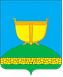 